                                          РОССИЙСКАЯ ФЕДЕРАЦИЯ                                                   Ивановская область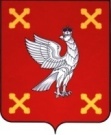 Администрация  Шуйского муниципального районаПОСТАНОВЛЕНИЕот  10.04.2017 № 203-пг. ШуяОб утверждении градостроительного плана земельного участка                          с кадастровым номером 37:20:010523:631В соответствии с Градостроительным кодексом Российской Федерации, Земельным кодексом Российской Федерации, Федеральным законом  от 06.10.2003 № 131-ФЗ «Об общих принципах организации местного самоуправления в Российской Федерации», Федеральным законом от 27.07.2010 № 210-ФЗ «Об организации предоставления государственных и муниципальных услуг», Уставом Шуйского муниципального района, на основании заявления Черновой Н.В. от 23.03.2017 № 1029, Администрация Шуйского муниципального района постановляет:  1. Утвердить градостроительный план земельного участка с кадастровым номером 37:20:010523:631, расположенного по адресу: Ивановская область, Шуйский район, с. Горицы, площадью 1 500 кв. м, с разрешенным видом использования:  для ведения личного подсобного хозяйства,  согласно приложению № 1 к настоящему постановлению.2. Контроль за исполнением настоящего постановления возложить на заместителя главы администрации Николаенко В.В.3. Постановление вступает в силу с момента его подписания.Глава Шуйского муниципального район                                    С.А.Бабанов                                                                                       Приложение № 1к постановлению АдминистрацииШуйского муниципального района                                                                                         от  10.04.2017 № 203-п Градостроительный план земельного участкаГрадостроительный план земельного участкаNГрадостроительный план земельного участка подготовлен на основаниизаявления Черновой Натальи Викторовны от 23.03.2017 № 1029   Местонахождение земельного участкаИвановская область, Шуйский район, с. ГорицыКадастровый номер земельного участка 37:20:010523:631, дата постановки на кадастровый учет 26.03.2013Описание местоположения границ земельного участкаИвановская область, Шуйский район, с. ГорицыПлощадь земельного участка1 500 кв.м Описание допустимого местоположения объекта капитального строительства                     на земельном участкеИвановская область, Шуйский район, с. ГорицыПлан подготовленОтделом муниципального хозяйства и градостроительной деятельности  администрации Шуйского муниципального района М.П. __________ ________________/ ведущий специалист отдела МХ и ГД Гордеева И.В./       (дата)       (подпись)           (расшифровка подписи)ПредставленАдминистрацией Шуйского муниципального района                   ___________   (дата)1. Чертеж градостроительного плана земельного участка ПрилагаетсяМасштаб  1:500Градостроительный   план   земельного   участка   создан  на  основе материалов   картографических   работ,   выполненных   в   соответствии   с требованиями федерального законодательства. Чертеж   градостроительного   плана   земельного   участка   разработан  на топографической основе в масштабе (1:500), выполненной в 2017 г.                                 ООО «Иваново  Геопроект».Чертеж градостроительного плана земельного участка разработан ООО «Иваново Геопроект» в 2017 г.2.  Информация  о  градостроительном  регламенте  либо  требованиях  к назначению, параметрам и размещению объекта капитального строительстваГрадостроительный регламент земельного участка установлен в составе Правил землепользования и застройки, утвержденных решением Совета Введенского сельского поселения Шуйского муниципального района от 30.12.2013 № 61 «Об утверждении Правил землепользования и застройки Введенского сельского поселения Шуйского муниципального района Ивановской области», с учетом внесенных изменений.2.1.  Информация о видах разрешенного использовании земельного участка-основные виды разрешенного использования земельного участка: для индивидуального жилищного строительства; для ведения личного подсобного хозяйства; блокированная жилая застройка; отдых (рекреация); дошкольное,  начальное и среднее общее образование; земельные участки (территории общего пользования).-условно разрешенные виды использования земельного участка: гидротехнические сооружения; растениеводство; выращивание зерновых и иных сельскохозяйственных культур; овощеводство; выращивание тонизирующих, лекарственных, цветочных культур; садоводство;  животноводство; скотоводство; звероводство; птицеводство; свиноводство; пчеловодство; питомники. -вспомогательные виды использования земельного участка: коммунальное обслуживание; хранение и переработка сельскохозяйственной продукции; объекты гаражного назначения2.2. Требования к назначению, параметрам и размещению объекта  капитальногостроительства   на   указанном   земельном   участке.  Назначение   объектакапитального строительства Назначение объекта капитального строительства: в соответствии с разрешенным использованием земельного участка2.2.1. Предельные (минимальные и  (или)  максимальные)  размеры  земельногоучастка и предельные параметры  разрешенного  строительства,  реконструкцииобъекта капитального строительства, включая площадь:2.2.2.  Предельное  количество этажей: до 3 этажей. 2.2.3.  Максимальный  процент застройки в границах земельного участка: не более 30 %.  2.2.4.  Иные  показатели :1) Высота гаражей – до 5 м. 2) Минимальные отступы индивидуальных, блокированных, садовых и дачных  жилых домов от:  красной линии улиц – не менее чем на 5 м;  красной линии проездов – не менее чем на 3 м  границы соседнего земельного участка – 3 м.  В отдельных случаях допускается размещение индивидуальных жилых домов по красной линии улиц в условиях сложившейся застройки.  3) Минимальный отступ здания и сооружения общего пользования от границ садовых (дачных) участков – 4 м. 4) Требования к ограждениям земельных участков индивидуальных жилых домов:  максимальная высота ограждений – 2 метра;  ограждение в виде декоративного озеленения – 1,2 м.  характер ограждения земельных участков со стороны улицы должен быть прозрачным и выдержан в едином стиле, как минимум, на протяжении одного квартала с обеих сторон улиц; 5) Требования к ограждениям садовых (дачных) земельных участков:  максимальная высота – 1,5 м;  характер ограждения – сетчатые (допускается устройство глухих ограждений со стороны улиц и проездов по решению общего собрания членов садоводческого (дачного) объединения). 6) Вспомогательные строения, за исключением гаражей, размещать со стороны улиц не допускается.3.  Информация  о  расположенных  в  границах  земельного  участка объектахкапитального  строительства  и объектах культурного наследия3.1. Объекты капитального строительства: отсутствуют3.2.   Объекты,   включенные   в  единый  государственный  реестр  объектов культурного  наследия  (памятников  истории  и культуры) народов Российской Федерации: не имеется4. Информация о разделении земельного участка: отсутствует 5.   Информация   о   технических  условиях  подключения  (технологического присоединения)     объектов     капитального    строительства    к    сетям инженерно-технического обеспечения- отсутствует  6. Информация о  наличии  границ  зоны  планируемого  размещения  объектов капитального строительства для государственных или муниципальных нужд (приналичии) - отсутствует                                             RU37525000-015Кадастровый номер земельного участкаДлина (м)Ширина (м)Зоны с особыми условиями использования территорий (кв. м)Зоны действия публичных сервитутов (кв. м)Площадь земельного участка (кв. м)Номер объекта капитального строительства согласно чертежу градостроительного плана земельного участкаРазмер (м)Размер (м)Площадь застройки земельного участка (кв. м)Кадастровый номер земельного участкаДлина (м)Ширина (м)Зоны с особыми условиями использования территорий (кв. м)Зоны действия публичных сервитутов (кв. м)Площадь земельного участка (кв. м)Номер объекта капитального строительства согласно чертежу градостроительного плана земельного участкамакс.мин.Площадь застройки земельного участка (кв. м)37:20:  010523:631не установленане установлена не установленыне установлены1500-не установленне установлен1095,68